АДМИНИСТРАЦИЯЖЕМЧУЖИНСКОГО СЕЛЬСКОГО ПОСЕЛЕНИЯНИЖНЕГОРСКОГО РАЙОНА РЕСПУБЛИКИ КРЫМРАСПОРЯЖЕНИЕ№ 61-Р12 октября 2020 года							с.ЖемчужинаОб утверждении штатного расписанияадминистрации Жемчужинского сельского поселенияНижнегорского района Республики Крым на 2020 годНа основании пункта 19 статьи 44 Устава муниципального образования Жемчужинское сельское поселение Нижнегорского района Республики Крым:1.Утвердить штатное расписание администрации Жемчужинского сельского поселения Нижнегорского района Республики Крым на 2020 год (прилагается).2.Распоряжение Администрации Жемчужинского сельского поселения Нижнегорского района Республики Крым № 4-Р от 09 января 2020 года «Об утверждении штатного расписания администрации Жемчужинского сельского поселения Нижнегорского района Республики Крым на 2020 год» считать утратившим силу.3.Распоряжение вступает в силу со дня подписания и распространяется на правоотношения, возникшие с 01 октября 2020 года.4. Контроль за исполнением настоящего распоряжения возложить на заместителя главы администрации Пшеничникову Н.А. Председатель Жемчужинского сельского совета – глава администрации Жемчужинского сельского поселения					С.И.Чупиков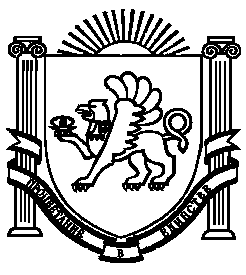 